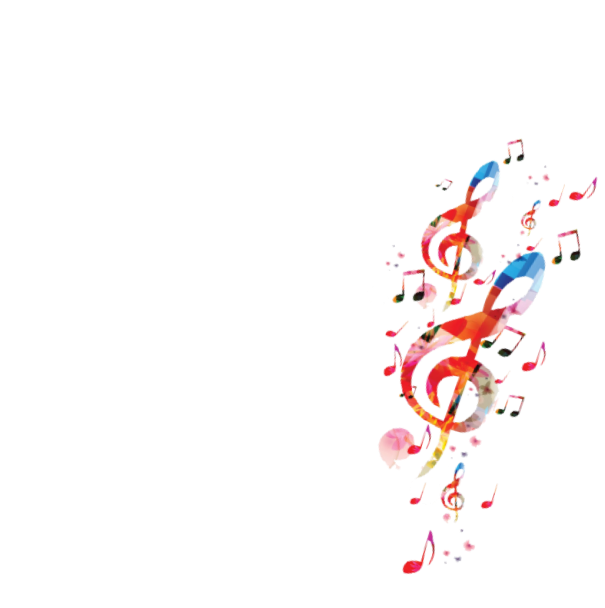 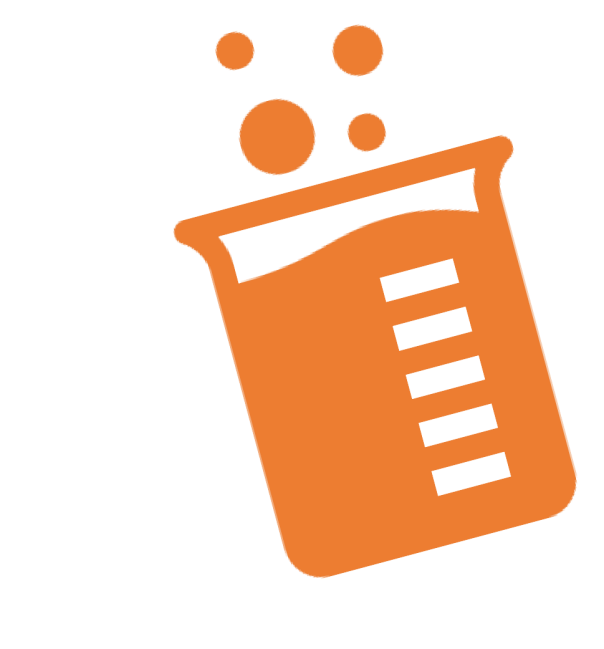 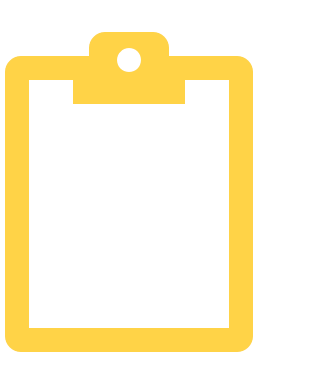 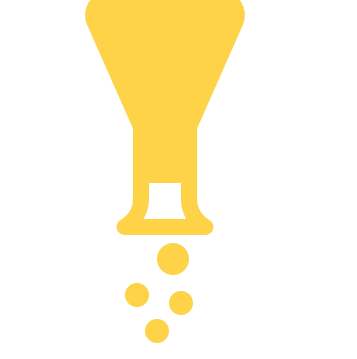 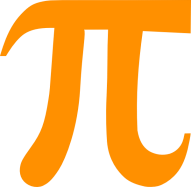 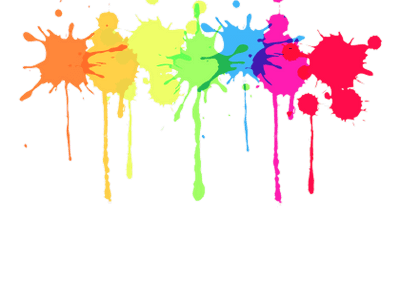 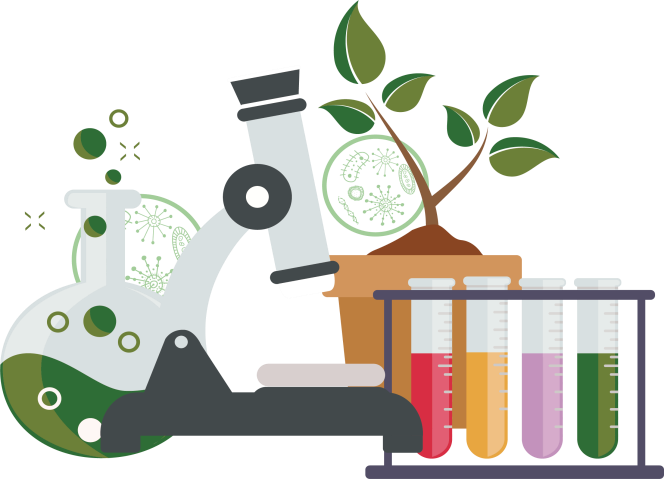 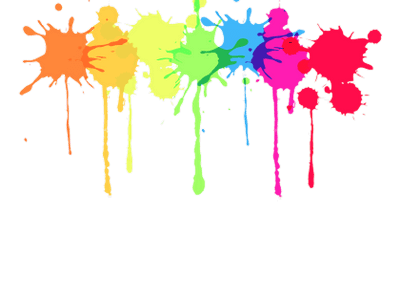 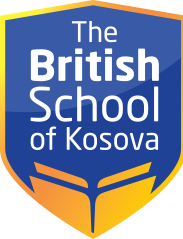 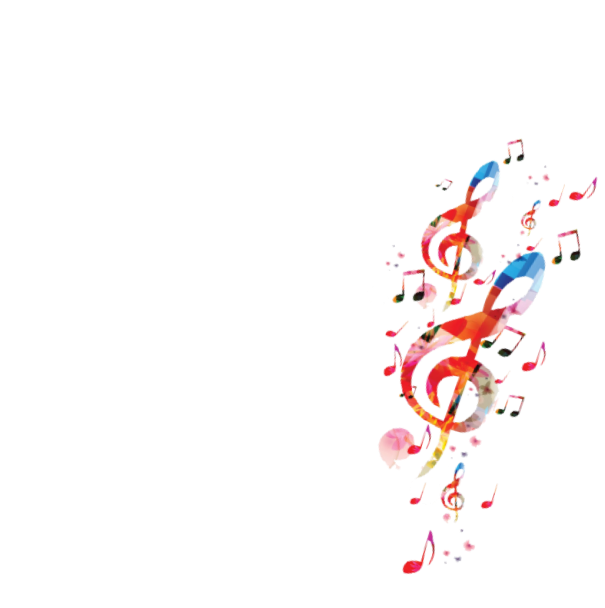 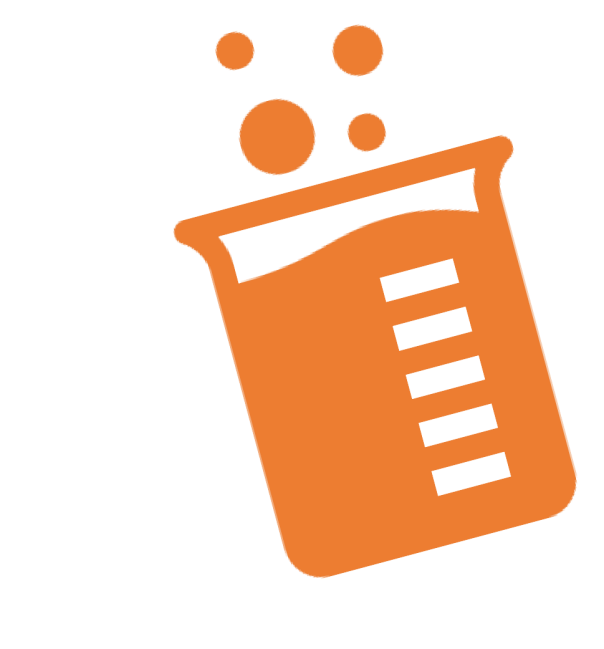 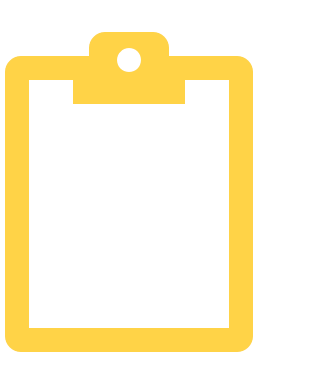 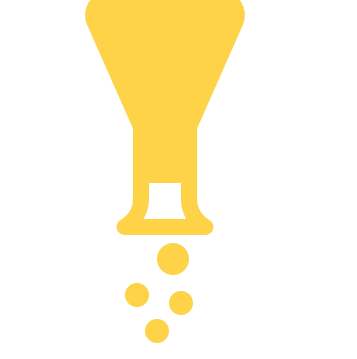 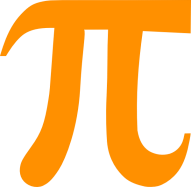 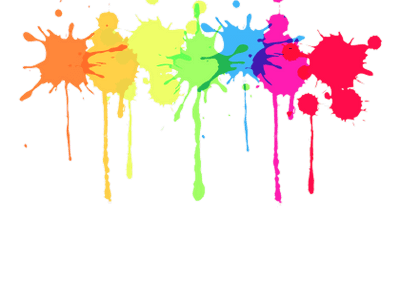 TIMETABLE – CLASS 4/ATIMETABLE – CLASS 4/ATIMETABLE – CLASS 4/ATIMETABLE – CLASS 4/ATIMETABLE – CLASS 4/ATIMETABLE – CLASS 4/ACLASSMONDAYTUESDAYWEDNESDAYTHURSDAYFRIDAY1MathematicsPEMathematicsPEEnglish Language2Albanian LanguageEnglish LanguageMathematicsMathematics English Language3English LanguageMathematicsAlbanian Language         English      LanguageMathematics4MusicArtEnglish LanguageEnglish LanguageMathematics5English LanguageAlbanian LanguageEnglish LanguageScienceAlbanian Language6     Social studiesScience      HandcraftAlbanian LanguageSocial studies